	Женева, 7 января 2011 годаУважаемая госпожа,
уважаемый господин,1	По просьбе председателя 17-й Исследовательской комиссии (Безопасность) имею честь сообщить вам, что указанная исследовательская комиссия, собрание которой состоится с 11 по 20 апреля 2011 года, намеревается применить для утверждения вышеупомянутых проектов новых Рекомендаций процедуру, описанную в разделе 9 Резолюции 1 ВАСЭ (Йоханнесбург, 2008 г.).2	Названия, краткое изложение предлагаемых к утверждению проектов новых Рекомендаций МСЭ-Т и указание на место их размещения содержатся в Приложении 1.3	Просьба ко всем Государствам – Членам МСЭ, Членам Сектора или Ассоциированным членам, располагающим информацией о принадлежащих им или другим сторонам патентах, которые могут полностью либо частично охватывать элементы проектов предлагаемых к утверждению Рекомендаций, сообщить об этом БСЭ в соответствии с общей патентной политикой для МСЭ-Т/МСЭ-R/ИСО/МЭК.Имеющаяся патентная информация доступна в онлайновом режиме на веб-сайте МСЭ-Т (www.itu.int/ITU-T/ipr/).4	Учитывая положения раздела 9 Резолюции 1, заранее благодарю вас за информацию о том, дает ли ваша администрация 17-й Исследовательской комиссии полномочия рассмотреть на своем собрании проекты указанных новых Рекомендаций на предмет их утверждения, направленную в мой адрес до 2400 UTC 30 марта 2011 года.Если какие-либо Государства-Члены сочтут, что рассматривать Рекомендации на предмет их утверждения не следует, им необходимо сообщить о причинах такого неодобрения и указать, какие возможные изменения могли бы способствовать дальнейшему рассмотрению и утверждению проектов указанных новых Рекомендаций.5	В случае если 70% или более Государств-Членов в своих ответах выскажутся за рассмотрение на собрании исследовательской комиссии проектов указанных новых Рекомендаций на предмет их утверждения, одно пленарное заседание 20 апреля 2011 года будет отведено для применения процедуры утверждения.В связи с этим предлагаю вашей администрации направить на собрание своего представителя. Администрациям Государств – Членов Союза предлагается сообщить фамилии глав их делегаций. Если ваша администрация желает быть представленной на собрании признанной эксплуатационной организацией, научной или промышленной организацией либо иным объединением, занимающимся вопросами электросвязи, то в соответствии с п. 239 Статьи 19 Конвенции МСЭ необходимо должным образом сообщить об этом Директору БСЭ.6	Повестка дня и вся соответствующая информация, касающаяся собрания 17-й Исследовательской комиссии, будут предоставлены в Коллективном письме 5/17.7	После собрания Директор БСЭ в Циркулярном письме уведомит о принятом по данным Рекомендациям решении. Эта информация будет также опубликована в Оперативном бюллетене МСЭ.С уважением,Малколм Джонсон
Директор Бюро
стандартизации электросвязиПриложение: 1ПРИЛОЖЕНИЕ 1
(к Циркуляру 158 БСЭ)Краткое изложение текстов и указание на место их размещенияПроект новой Рекомендации МСЭ-Т X.1500 (X.cybex), Методы обмена информацией по кибербезопасности 
COM 17 – R 25 (скоро будет размещен на веб-сайте)Краткое изложениеВ данной Рекомендации излагаются методы обмена информацией по кибербезопасности. Эти методы можно использовать по отдельности или в сочетании, по желанию или в зависимости от ситуации в целях повышения кибербезопасности благодаря обмену четкой, всесторонней, глобальной, своевременной и надежной информацией. Не предполагается каких-либо обязательств по обмену информацией либо средств получения или конечного использования рассматриваемой информации.Проект новой Рекомендации МСЭ-Т X.1520 (X.cve), Общеизвестные уязвимости и незащищенность (CVE) 
COM 17 – R 26Краткое изложениеВ данной Рекомендации рассматриваются структурно оформленные средства для обмена сведениями об общеизвестных уязвимостях и незащищенности (CVE) в области информационной безопасности, предназначенные для того, чтобы дать одинаковые названия общеизвестным проблемам в коммерческом программном обеспечении или программном обеспечении с открытым исходным кодом, которые используются в сетях связи, устройствах конечных пользователей или же в любых других типах информационно-коммуникационных технологий (ИКТ), где может применяться программное обеспечение. Цель данной Рекомендации состоит в том, чтобы с помощью таких общих наименований облегчить совместное использование данных по отдельным возможностям, касающимся уязвимости (инструментов, депозитариев и услуг). Рекомендация предназначена для того, чтобы позволить увязать вместе базы данных по уязвимостям и другие возможности, а также облегчить сопоставление инструментов и услуг в области безопасности. По существу данная Рекомендация не содержит информации по таким вопросам, как риски, воздействие, установленная информация или подробная техническая информация. В ней содержатся только стандартный идентификационный номер с указанием статуса, краткое описание и ссылки на соответствующие отчеты и информационные материалы по уязвимостям.Подразумевается, что данная Рекомендация будет иметь всесторонний характер, в том что касается всех общеизвестных уязвимостей и незащищенности. Хотя планируется, что Рекомендация будет содержать проработанную информацию, основное внимание уделяется определению уязвимостей и незащищенности, которые обнаруживаются с помощью средств обеспечения безопасности, и любым новым проблемам, которые становятся общими, а затем рассмотрению любых прежних проблем в области безопасности, которые требуют подтверждения.Проект новой Рекомендации МСЭ-Т X.1521 (X.cvss), Система оценки общеизвестных уязвимостей (CVSS)
COM 17 – R 27 (скоро будет размещен на веб-сайте)Краткое изложениеВ данной Рекомендации представлена открытая структура для сообщения характеристик и влияния уязвимостей информационно-коммуникационных технологий (ИКТ) в коммерческом программном обеспечении или программном обеспечении с открытым исходным кодом, которые используются в сетях связи, устройствах конечных пользователей или же в любых других типах ИКТ, где может применяться программное обеспечение. В Рекомендации рассматривается система оценки общеизвестных уязвимостей (CVSS), цель которой состоит в том, чтобы дать возможность руководителям в области ИКТ, тем, кто рассылает объявления об уязвимостях, поставщикам услуг в области безопасности, поставщикам различных приложений и исследователям изъясняться на общем языке оценки уязвимостей ИКТ.Проект новой Рекомендации МСЭ-Т X.1261 (X.EVcert), Система сертификатов с расширенной валидацией (EVcert)
COM 17 – R 30Краткое изложениеВ данной Рекомендации рассматривается система сертификатов с расширенной валидацией, и она представляет собой всестороннее сочетание технологий, протоколов, проверки подлинности идентичности, управления жизненным циклом и методов контроля, обеспечивающее описание минимальных требований, которые должны выполняться для выдачи и ведения сертификатов с расширенной валидацией ("сертификатов EV"), относящихся к той или иной организации. Затем информация о рассматриваемой организации из действительных "сертификатов EV" может особым образом воспроизводиться некоторыми приложениями программного обеспечения проверяющей стороны (например, программного обеспечения браузера), с тем чтобы предоставить пользователям заслуживающее доверия подтверждение идентичности организации, которая контролирует веб-сайт или другие услуги, за которыми обращаются пользователи. Хотя первоначально расширения этой системы предназначались для использования при создании кабельных каналов передачи данных на базе веб с помощью протоколов обеспечения безопасности транспортного уровня или уровня защищенных гнезд (TLS/SSL), такие расширения предусматриваются для защищенных многоцелевых расширений электронной почты интернета (S/MIME), отметок времени, передачи голоса по протоколу Интернет (VoIP), мгновенного обмена сообщениями (IM), веб-услуг и т. д.Основные задачи данной Рекомендации состоят в следующем: 1) определение юридического лица, контролирующего веб- или сервис-сайт, и 2) обеспечение возможности зашифрованной связи с этим сайтом. Второстепенные задачи включают существенное увеличение кибербезопасности благодаря помощи в установлении законности организации, которая утверждает о том, что управляет веб-сайтом, и предоставлению средства, которое может использоваться для содействия в решении проблем, связанных с распространением вредоносных программных средств, фишингом, кражей идентичности и различными формами онлайнового мошенничества.______________Бюро стандартизации
электросвязи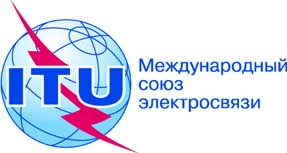 Осн.:Циркуляр 158 БСЭCOM 17/MEU–	Администрациям Государств – Членов СоюзаТел.:Факс:Эл. почта:+41 22 730 5866
+41 22 730 5853tsbsg17@itu.intКопии:–	Членам Сектора МСЭ-Т–	Ассоциированным членам МСЭ-Т–	Председателю и заместителям председателя 17-й Исследовательской комиссии–	Директору Бюро развития электросвязи–	Директору Бюро радиосвязиПредмет:Собрание 17-й Исследовательской комиссии, имеющее целью утверждение
проектов новых Рекомендаций МСЭ-Т X.1261, X.1500, X.1520 и X.1521 в соответствии с положениями раздела 9 Резолюции 1 ВАСЭ (Йоханнесбург, 2008 г.), Женева, 20 апреля 2011 года 